Утверждаю:                                                                                       Согласовано:	Начальник отдела культуры,			                         Директор МКУК Клетского                                                                  администрации                                                                                 «ЦБ им. В.М. Шукшина»	муниципального района                                                     _______________Н.Д. Семикина	                                                  __________Н.А.Чуприна			      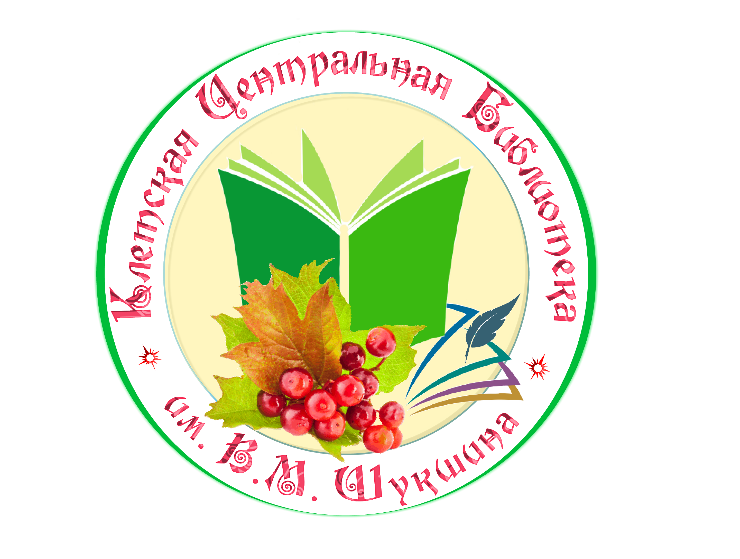 \План деятельности библиотек Клетского муниципального района на 2023 год.ст. Клетская,2023 год.Основные цели и задачи в работе библиотек на 2023 годЦель: : Главная цель деятельности библиотек на 2023 год – организация комплексногобиблиотечно-информационного обслуживания всех категорий пользователей черезбиблиотечные мероприятия, выставочную деятельность, индивидуальную и массовую работу с пользователями библиотеки.Реализация целей достигается путем решения следующих задач:1. Выполнение контрольных показателей работы и привлечение новых пользователей в библиотеку.2. Обеспечение доступности, оперативности и комфортности получения безопасной и качественной информации пользователями библиотеки.3. Оказание помощи пользователям в процессе образования, самообразования, формирования личности, развитии творческих способностей.4. Продвижение книги и чтения среди населения и повышение уровня читательской активности.5. Осуществление всестороннего раскрытия фонда библиотеки с использованием различных форм индивидуальной и массовой работы.6. Активнее предоставлять услуги в электронном виде, шире представлять библиотеки и библиотечную деятельность в печатных и Интернет – СМИ, социальных сетях.7. Изучение опыта работы других библиотек с целью внедрения в практику работы библиотеки наиболее интересных форм библиотечных услуг.8. Обеспечить непрерывный процесс повышения уровня профессиональной компетентности специалистов библиотекиОсновные направления деятельности библиотек в 2023 году:- Создание условий для сохранения и развития культурных традицийсреди населения.- Организация работы по поддержке и развитию инфраструктуры чтенияв Клетском муниципальном районе, в целях поднятия престижа чтения среди различныхкатегорий населения, а также совершенствования деятельности МКУК«ЦБ имени В.М. Шукшина» по продвижению чтения.- Организация открытого доступа к информации: размещение информации о ресурсах и услугах библиотеки на сайте библиотеки- Формирование универсального фонда библиотечной системы с учетомзапросов основных групп читателей, обеспечение его сохранности.- Реализация культурно-просветительских мероприятий, посвященныхГоду педагога и наставника.- Формирование экологической культуры населения: изменение потребительского отношения человека к окружающей среде, воспитание любви к природе.- Распространение краеведческих знаний и продвижение краеведческихресурсов, способствующих формированию культурных и нравственныхценностей в детской и молодежной среде. Развитие внутреннегокраеведческого туризма. Приобщение читателей к истории края, кизучению своих корней, воспитание чувства гордости и уважения ксамобытной культуре, обычаям своего народа.- Популяризация творчества местных поэтов. Поддержка творческой инициативы и литературного творчества читателей.- Формирование гражданственности и патриотизма на примере литературы и общения с ветеранами войны-тружениками тыла, нашими земляками.- Содействие библиотек укреплению института семьи, возрождению и сохранению семейных ценностей и духовно-нравственных традиций.- Работа по предупреждению негативных явлений в молодежной и детской среде, по пропаганде здорового образа жизни через книги, акции, связанные с распространением информации, в партнерстве с учреждениями, занимающихся проблемами подростков.- Работа по продвижению книги и чтения среди молодежи, содействие развитию детейи юношества, прививание навыков чтения, популяризации творчества классиков среди молодежи, помощь в развитии воображения и творческих способностей, совместно собразовательными учреждениями.- Формирование информационной и правовой культуры детей и юношества.Приоритетные направления библиотечного обслуживания населения в 2022 году:Указом Президента РФ 2023 год объявлен Годом педагога и наставника. Роль учителя в наше время велика, как никогда: мир вступил в эпоху глобализации. Год педагога и наставника объявлен с целью развития творческого и профессионального потенциала учителей, повышения социального престижа профессии. Библиотекам как давним и надежным партнерам образовательных учреждений предстоит включиться в эту работу.В 2023 году одними из приоритетных направлений деятельности библиотек станет:- информационная поддержка образовательно-педагогического процесса и популяризация профессии учителя. А также популяризация творчества В.М. Шукшина.Основная   деятельность   библиотек строится   на реализации муниципальных программ, перспективных и тематических планов.	Муниципальная программа «Развитие культуры Клетского муниципального района на 2023-2025 гг.»	Муниципальная программа «Сохранение казачьей культуры и народных промысловв Клетском муниципальном районе на 2023-2025 г.г.»	Муниципальная программа «Профилактика правонарушений на территории Клетского муниципального района на 2022-2024 годы»	Муниципальная программа «Развитие системы профилактики немедицинского потребления наркотиков, алкоголя и других психоактивных веществ» на территории Клетского муниципального района на 2023-2025 годы»Основное внимание в 2023 году будет уделяться праздничным и юбилейным датам: 60 лет Полету первой женщины В.В. Терешковой в космос. Совершен 16 июня 1963 году на космическом корабле «Восток-6».                                                                                                                           80 лет прорыву блокады Ленинграда (1943)                                                                                                                  80 лет Сталинградской битве (окончена в 1943 г.)                                                                              1035 лет Крещению Руси (988)                                                                                                                                          85 лет со дня рождения Владимира Семёновича Высоцкого (1938-1980), русского актера, певца и поэта                                                                                                                                                                              90 лет со дня рождения советский художника-живописца .Андрея Андреевича Вознесенского (1933-2010), русского поэта, публициста, художника и архитектора                                                95 лет со дня рождения Валентина Саввича Пикуля (1928-1990), русского писателя, автора исторических романов                                                                                                                 95 лет со дня рождения Николая Николаевича Добронравова (р.1928 г.), поэта-песенника                                                                                                                                               100 лет со дня рождения Расула Гамзатова (1923-2003), дагестанского народного поэта                                                                                                                                             130 лет со дня рождения Аркадия Александровича Пластова (1893-1972)                                          140 лет со дня рождения Алексея Николаевича Толстого (1883-1945), русского писателя                                                  150 лет со дня рождения Михаила Михайловича Пришвина (1873-1954), русского писателя                                                                                                                                                 150 лет со дня рождения Валерия Яковлевича Брюсова (1873-1924), русского поэта, прозаика, драматурга, переводчика и критика.                                                                                                                                                    195 лет со дня рождения Льва Николаевича Толстого (1828-1910), выдающегося русского писателя и мыслителя                                                                                                                   205 лет со дня рождения Ивана Сергеевича Тургенева (1818-1883), русского писателя, поэта, публициста и драматурга                                                                                                           220 лет со дня рождения Фёдора Ивановича Тютчева (1803-1873), русского поэта, дипломата, публициста.Продвижение библиотеки и библиотечных услуг и др.Социологические исследования (изучение информационных потребностей пользователей, спрос, отношение к книге и чтению и т.д.).Интерес к социологическим аспектам библиотечной деятельности сегодня растет. Чуть ли не все библиотеки Клетского муниципального района ведут собственные (пусть небольшие), исследования, анализируют свою работу, изучают информационные потребности пользователей, спрос, отношение к книге и чтению. Библиотекари чувствуют, понимают, что это помогает не только получить актуальную информацию, но и найти верный тон в общении, с одной стороны, с пользователями, с другой − с властными структурами, с органами управления.В 2023-м году работа библиотек в этом направлении продолжится. Информационное обслуживание пользователей будет строиться согласно основным направлениям деятельности:Информационное обслуживание пользователей будет строиться согласноосновным направлениям деятельности:- экологическое просвещение, экология человека;- формирование гражданско-патриотической позиции населения.- краеведение: история, традиции, культура Клетского района;- правовое просвещение, содействие повышению правовой культуры;- содействие формированию культуры межнационального общения, толерантного     отношения к народам различных национальностей, противодействие экстремизму и    терроризму;- духовность. Нравственность. Милосердие. Работа с социально незащищенными слоями   населения, пользователями с ограниченными возможностями здоровья;- мероприятия, направленные на профилактику асоциальных явлений  (наркомании, алкоголизм, курение). Популяризация здорового образа жизни;- содействие развитию художественно-эстетических вкусов. Продвижение книги,     популяризация чтения. - работа в помощь профориентации;- культурно-досуговая деятельность, клубы по интересам.КРАЕВЕДЧЕСКАЯ, СПРАВОЧНО-БИБЛИОГРАФИЧЕСКАЯИ ИНФОРМАЦИОННАЯ ДЕЯТЕЛЬНОСТЬ.Основной целью планирования является оптимальное по времени и качеству выполнение задач библиотек района, максимальная мобилизация для этого всех необходимых ресурсов. Краеведческая справочно-библиографическая работа осуществляется с учетом общих требований, предъявляемых сегодня к библиографической деятельности библиотек. В современных условиях эта деятельность направлена не только на выполнение определенных запросов пользователей, но и на выявление и формирование читательских интересов, на воспитание культуры чтения, на руководство чтением.Основные направления краеведческой деятельности библиотек района в 2023-м году:- формирование, организация и хранение краеведческого фонда;- формирование и использование краеведческого справочно-библиографического аппарата карточных каталогов и картотек, фонд краеведческих справочных и библиографических пособий, тематические подборки вырезок и копий документов);- библиографическое обслуживание;- распространение краеведческих знаний.Справочно-библиографическое обслуживание и информационная работа – важнейшие направления краеведческой деятельности библиотек района.Библиотеки продолжат в 2023-м году осуществлять библиографическую деятельность,несмотря на негативные тенденции объективного характера, общие для современного состояния библиотечного дела: отсутствие должного комплектования, недостатокквалифицированных кадров, смещение приоритетов в библиотечной деятельности на массовую работу.Перечень планируемых в 2023 году библиотечно-информационных услуг и работ,оказываемых и выполняемых МКУК «ЦБ имени В.М. Шукшина» 1 Библиотечное, библиографическое и информационное обслуживаниепользователей библиотеки (услуга).2 Формирование, учет, изучение, обеспечение физического сохранения ибезопасности фондов библиотек (работа).3 Библиографическая обработка документов и ведение каталогов библиотеки (работа).4 Оказание услуг:составление библиографических списков литературы для курсовых идипломных работ, рефератов, выполнение сложных библиографических запросов,ксерокопирование из документного фонда библиотеки,реализация сценарных, методических и библиографических материалов,выдача на дом методико-библиографических материалов, сценариев массовых мероприятий,самостоятельный набор текста на компьютере,совместные мероприятия с любыми физическими и юридическими лицами.Мероприятия по привлечению пользователей и совершенствованиюих обслуживания1 Размещение информации об услугах и деятельности МКУК «ЦБ имени В.М. Шукшина» на её сайте и в социальных сетях.2 Реклама и продвижение услуг библиотек района через СМИ.Справочно-библиографическая и информационная деятельностьВ 2023 году запланированы следующие мероприятия по справочному обслуживанию:Библиографическое информирование пользователей (индивидуальное,групповое, массовое)В соответствии с запросами пользователей все библиотеки в течение года будут выполнять библиографические справки, проводить консультации. С целью наиболее полного удовлетворения запросов регулярно проводить их количественный и качественный анализ, изучать информационные потребности пользователей.В 2023 году запланированы следующие информационные мероприятия:Реклама библиотек.Формирование положительного общественного мнения о библиотеке путеминформирования населения о деятельности, планах и результатах работы, составекнижных фондов, расширения предлагаемых библиотекой услуг, связь со СМИ.Издание и распространение рекламной продукции – буклеты, плакаты, памятки, закладки для чтения, календари, приглашения, визитки, флайеры и дрРасширение и укрепление партнерских отношений с заинтересованными организациями и учреждениями (местная администрация, учреждения культуры, образовательные учреждения, общественные организации и др.)Активное освещение деятельности библиотек на сайте учреждения https://klbsh.ru/, а также на страницах в социальных сетях 2ВКонтакте» и в «Одноклассниках».ОРГАНИЗАЦИЯ ОБСЛУЖИВАНИЯ ПОЛЬЗОВАТЕЛЕЙОсновные направления:Расширение круга пользователей, содействие повышению культурного,              образовательного, духовно-нравственного, эстетического уровня различныхкатегорий пользователей;Совершенствование дифференцированного обслуживания всех пользователей;воспитание у пользователей навыков самообразования, умения самостоятельно      и результативно вести информационный поиск;укрепление сотрудничества с учреждениями и организациями, занимающимися      образованием, воспитанием, просвещением;повышение статуса книги и чтения, привлечение к чтению не читающей части      населения Клетского района, формирование и воспитание интереса к классической      литературе, гуманитарное, духовное просвещение, формирование патриотического      сознания.Выставочные книжные экспозиции, рекомендательные выставки-просмотры,                выставки-обзоры журнальных публикаций, выставки детского творчества,              фотовыставки и др.Индивидуальная работа с читателями (беседы, привлечение к участию в массовых               Мероприятиях и конкурсах.Методическая деятельностьОсновные цели и задачи направления деятельностиЦели:Задачи: анализ состояния и прогнозирование развития библиотечного дела Клетского муниципального района; информирование и консультирование специалистов библиотек по всему спектру современных библиотечных проблем; проведение социологических исследований, внедрение их результатов в практику работы библиотек; участие в разработке документов, регламентирующих деятельность МКУК «ЦБ имени В.М. Шукшина».о          издательская деятельность;o          изучение динамики социальных функций библиотеки;o          инновации в массовой работе с читателями;o          поиск интересных идей, способствующих совершенствованию методической работы, усилению ее практической направленности;Организационно-методическая деятельность.1.Планово-отчетная деятельностьРекламная деятельность.2. Повышение квалификации библиотечных работников.5. Консультационно-методическая деятельностьОрганизация культурно-просветительских мероприятий для различных категорийпользователей по отдельным направлениямПлан массовых мероприятийПримечание: обозначенные мероприятия и даты мероприятий не являются фиксированными, в зависимости от тех или иных обстоятельств сроки реализации и формы мероприятий могут быть изменены, могут быть проведены и незаявленные мероприятия.Гражданско -патриотическое воспитаниеБиблиотечное краеведениеЭкологическое просвещение населения, экология человекаБиблиотека и семьяРабота с социально-незащищенными группами населенияБиблиотека – территория толерантностиДуховно-нравственное воспитаниеХудожественно-эстетическое воспитаниеРабота любительских объединений и клубов по интересамНаименование мероприятияФорма проведенияВремяпроведенияОтветственный(место проведения)«Любимые книги нашихчитателей»Акция-рейтингЯнварьДетская библиотека имени Н.А. Келина«В мире детективов»Выставка-обзорЯнварьРаспопинская с/б«Классика в моем прочтении»Литературное рандевуФевральКременская п/б«Мой рейтинг книг»Блиц-опросМартМКУК «ЦБ имени В.М. Шукшина»«С книжкой на скамейке»Литературные посиделкиМартВерхнечеренская с/б«Литературный календарь»Обзор книг, посвященный юбилейным датам литературных произведений МартВерхнебузиновская п/б«Увлекательное путешествие по островкам детских книг»Неделя детской книгиАпрельВерхнебузиновская п/б«Есть книжный дом Библиотека»экскурсияМайМКУК «ЦБ имени В.М. Шукшина»«Весь мир – библиотека!»Библиотечный урокМайКалмыковская с/б«Мы хотим, чтоб ваше лето было книгами согрето»Обзор литературыИюньДетская библиотека имени Н.А. Келина«Великий сказочник» громкие чтения сказок Х.К. Андерсена ИюньРаспопинская с/б«Семью сплотить сумеет мудрость книг»Рекомендательная выставка книг для совместного чтения детей и родителей ИюльВерхнебузиновская п/б«Библиотека, книжка, я -вместе верные друзья»Библиотечный урокАвгустРаспопинская с/б«Добро пожаловать в библиотеку»День открытых дверейАвгустДетская библиотека имени Н.А. Келина«Мое литературное открытие»МикроисследованиеСентябрьМелоклетская с/б«Книги века. Книга на века»БиблиочасСентябрьПерелазовская с/б«Читаем всей семьёй»АнкетированиеСентябрьРаспопинская с/б«На крутых виражах справочно-библиографического аппарата»Деловая играОктябрьМКУК «ЦБ имени В.М. Шукшина»«Писатели нашего детства».Литературный брейн-рингНоябрьПерелазовская с/б«Книги, подаренные читателями»Презентация выставкиНоябрьПерекопская п/б«Библиотека для современногочитателя»Социологический опросДекабрьМКУК «ЦБ имени В.М. Шукшина»«Книжная панорама 2023г.»Просмотр литературы,обзорыВ течение годаКременская с/б«Фотография с любимой книгой»ФотоконкурсДекабрьЗахаровская с/бНаименование мероприятияФорма проведенияВремяпроведенияОтветственный(место проведения)«Библиотека и библиотекарь глазами читателя»БиблиочасФевральМКУК «ЦБ имени В.М. Шукшина»«Как приобщить детей к чтению»БеседаАпрельВерхнебузиновская п/б«Библиотека и время: новыереалии»АнкетированиеМайМКУК «ЦБ имени В.М. Шукшина»«Чтение для меня это …»СоциологическийопросАвгустМанойлинская с/б«Чтение и компьютер в жизни подростков»АнкетированиеСентябрьМКУК «ЦБ имени В.М. Шукшина»«Периодические издания в чтении детей и подростков»СоциологическийопросНоябрьДБ имени Н.А. Келина«Роль книги и чтения в системе семейных ценностей»Блиц-опросДекабрьКалмыковская с/б. Наименование мероприятияВремя проведенияОтветственныеВести ежедневное справочное обслуживание пользователей библиотеки посредством карточных каталогов, справочно-правовой системы Консультант Плюс, ресурсов интернета.в течение годаМКУК «ЦБ имени В.М. Шукшина»Вести справочное обслуживание населения по телефону по разовым запросамв течениегодаМКУК «ЦБ имени В.М. Шукшина»Вести ежедневный учет справочного обслуживания по видам справок, по темам запросов, по источникам их выполненияв течениегодаМКУК «ЦБ имени В.М. Шукшина»Выполнение справок. В целях улучшения качества справочного обслуживания читателей-детей и руководителей детским чтением, продолжить ежемесячный учет справок. Учет запросов и справок вести по листу учета справочно- библиографического обслуживания. в течениегодаМКУК «ЦБ имени В.М. Шукшина»Наименование мероприятияВремя проведенияОтветственныеСистематически составлять аналитическиесписки новой литературы, поступившей в фонд МКУК «ЦБ им. В.М. Шукшина»По мере поступления литературыМКУК «ЦБ имени В.М. Шукшина»Вести текущее индивидуальное информирование специалистов сельских библиотек попрофессионально-значимым темамВ течение годаМКУК «ЦБ имени В.М. Шукшина»Анонс мероприятий на вебсайте МКУК «ЦБ имени В.М. Шукшина»В течение годаМКУК «ЦБ имени В.М. Шукшина»«В помощь педагогу»: Новые издания и публикации к учебному  годуЯнварьМКУК «ЦБ имени В.М. Шукшина»Цикл книжных выставок «Обязательно для прочтения!»ЯнварьВерхнечеренская с/бБиблиофреш «Читать подано!»Выставка-открытие «Забытые книги желают познакомиться»ЯнварьРаспопинская с/б Кременская с/б«Познавайте мир с новыми журналами!»: По страницам периодических изданий 2022 г.««Книжный Гольфстрим»: Знакомимся  с  новыми  поступлениями в библиотеку»ФевральФевральДБ имени Н.А. КелинаРаспопинская с/б Информационные  выставки:   «Многоликий мир прессы»;пресс-круиз «Путешествие по страницам новых изданий  для молодежи»пресс-выставка для детей: «Всё в журналах интересно!»ФевральФевральМартПерекопская с/бВерхнечеренская с/бВерхнебузиновская с/бКалендари знаменательных дат: «Памятные даты истории России»                                                                                                                                      «Литературный календарь»;  «Краеведческий календарь»МартМартМартЦБ им. В.М. ШукшинаКременская с/бМанойлинская с/бУрок-консультация «Твои первые энциклопедии» Медиа – урок «Путешествие по лабиринтам СБА библиотеки»  Выставка-обзор  «Книги, которые должен знать современный человек»АпрельАпрельАпрельКременская с/б, МКУК «ЦБ имени В.М. Шукшина»Верхнебузиновская с/б.Неделя детской и юношеской книги «Как прекрасен книжный мир»ИюньДБ имени Н.А. КелинаНеделя иностранной литературы  «Литературный глобус, или Большое книжное путешествие»Неделя первокурсника «Здравствуй, к знаниям дорога!»ИюньИюньЗахаровская с/бВерхнечеренская с/бПресс-драйв «Журнальная карусель»ИюльПерекопская с/бДни специалиста:«Что может сделать вдохновенье»: для педагогов дополнительного образования«Возвратиться к книге как к источнику радости…»: для учителей начальных классовАвгустАвгустКалмыковская с/бВерхнечеренская с/бЭкран прочитанных книг «Очень много мы узнаем – если книги прочитаем!»АвгустДБ имени Н.А. КелинаУрок-экскурсия «Библиотека, книжка, я – вместе верные друзья»СентябрьКалмыковская с/бУрок-консультация «Использование различных типов библиографических пособий при выборе и разыскании литературы»СентябрьВерхнечеренская с/бКонсультации: «Инструменты поиска библиотечной информации: каталоги, картотеки, индекс»«Искусство быть читателем»ОктябрьОктябрьЦБ им. В.М. ШукшинаПерекопская с/бМедиа - урок «Главный спутник любознательных»ОктябрьРаспопинская с/бДень краеведческой библиографии «Край в потоке информации»НоябрьЦБ им. В.М. ШукшинаНаименование мероприятияФорма проведенияВремя и место проведенияОтветственныеВиртуальные выставки и видеообзоры к юбилеям писателей на сайте МКУК «ЦБ имени В.М. Шукшина» Виртуальные выставки и видеообзоры к юбилеям писателейВ течение годаМКУК «ЦБ имени В.М. Шукшина»«Великий романист» - к 190-летию со дня рождения Л. Н. ТолстогоЧас информацииЯнварьПерекопская с/б«И стал я великим, а был я живым…» - к 80-летию со дня рождения В. ВысоцкогоОбзор-беседаЯнварьВерхнебузиновская с/б.«О новом, интересном – в журналах и газетах».Обзор периодикиЯнварьПерекопская с/б«В сердцах и книгах -память о войне»Библиотечно-библиографическая беседаФевральМКУК «ЦБ имени В.М. Шукшина» «Правовой навигатор»Онлайн-знакомство подростков с правовыми сайтамиМартМКУК «ЦБ имени В.М. Шукшина»«Женские лица российской прозы»Час информацииМартВерхнебузиновская с/б«От каменной книги до компьютерной»Экскурсия в историю книгиАпрельРаспопинская с/б«История родного слова. От Кирилла и Мефодия до наших дней»Библиографический урокМайМКУК «ЦБ имени В.М. Шукшина» «Библиотека знакомая и незнакомая»Экскурсия по истории библиотекиМайЗахаровская с/б «Добро пожаловать, или в библиотеку вход разрешен!» ««Книжный сад для дошколят»День знанийДень дошкольника в библиотекеМайМайДБ имени Н.А. КелинаПерекопская с/бМанойлинская с/б «Кем станешь, выпускник?»Ярмарка профессийИюньВерхнечеренская с/б«Нескучная классика»Громкие чтенияИюльКременская с/б «Первоклассные ребята»Посвящение в читателиСентябрьВерхнебузиновская с/б «Умеете ли Вы читать?»  Урок-беседаСентябрьЗахаровская с/б «Дети в сети Интернет»День информации  СентябрьДБ им. Н.А. Келина «Библиотека – окно  в  мир»Экскурсия-познаниеОктябрьВерхнечеренская с/б«Любил он берёзы босые и красные платья калин…»Обзор-знакомствоОктябрьМКУК «ЦБ имени В.М. Шукшина»«Новинки православной литературы»Библиографический обзорОктябрьКалмыковская с/б «Веблиография - студентам»: Образовательные  ресурсы»Урок-путешествиеНоябрьРаспопинская с/б «Библиотека – навигатор  в  море  информации»Устный журналНоябрьМКУК «ЦБ имени В.М. Шукшина»«Словарь – это Вселенная в алфавитном порядке»«Особенности работы со справочными изданиями»Библиотечно-библиографическая играБиблиотечно-библиографическая беседа-играНоябрьНоябрьВерхнебузиновская с/бВерхнечеренская с/б«Оставайся на линии жизни!»День информацииДекабрьПерекопская с/б«Золотая россыпь классики»Обзор литературыДекабрьВерхнечеренская с/б«Веселый день с Сергеем Михалковым»Экран прочитанных книгДекабрьЗахаровская с/б«Информация. Уверенность. Успех»Информационный калейдоскопДекабрьКременская с/бНаименование работыСроки исполненияСоставление ежемесячных планов.Каждый месяцСоставление тематических информационных справок, отчетов,информаций.В течение годаСоставление годового плана«Методическая деятельность на 2023год».ЯнварьПрием отчетов от структурныхподразделений (сельские библиотеки).ЕжеквартальноСоставление годовогоинформационно-аналитическогоотчета за 2023 год.ДекабрьСоставление статистического отчета Отчет по форме 6-НК библиотек Клетского муниципального районаДекабрьЗаполнение «Свода годовыхсведений муниципальных библиотек».ДекабрьТемаФормаДатаОтветственный«Библиотеки района» Буклеты о сельскихбиблиотеках- филиалахВ течение годаМКУК «ЦБ им. В.М. Шукшина»«Летопись библиотечного делаКлетского района»БуклетМайМКУК «ЦБ им. В.М. Шукшина»Статьи в общественно-политической газете «Дон»СтатьиВ течение годаМКУК «ЦБ им. В.М. Шукшина»ФормаТемаСрокОтветственныйМетодическая мастерская«День обмена профессиональнымиинновациями»В течение годаМКУК «ЦБ им. В.М. Шукшина»СеминарОбзордеятельности библиотек за 2022год (проблемы, успехи, перспективы).ЯнварьМКУК «ЦБ им. В.М. Шукшина»Консультация«Работа библиотек по Году педагога и наставника».ФевральМКУК «ЦБ им. В.М. Шукшина»Консультация«Просветительская работа по безопасномуинтернету»МартМКУК «ЦБ им. В.М. Шукшина»Профессионально- творческаялаборатория «Учись сам, учи других»В течение годаМКУК «ЦБ им. В.М. Шукшина»Консультация«Продвижение книги и чтения средствамивизуальной культуры»МайМКУК «ЦБ им. В.М. Шукшина»Семинар«Методические рекомендации посоставлению рекомендательных и ин-формационно-библиографических пособиймалых форм»АвгустМКУК «ЦБ им. В.М. Шукшина»Семинар«Методически рекомендации попланированию и отчетности »НоябрьМКУК «ЦБ им. В.М. Шукшина»№Наименование  работыСрокиисполненияОтветственные1Информирование и консультирование специалистов библиотек по всему спектру современных библиотек.Весь периодДБ, ЦБ2.Поиск интересных идей, способствующихсовершенствованию методической работы.Весь периодЦБ3.Выезды в сельские библиотеки-филиалы с оказанием методической,практической помощи.В течение годаЦБНаименование мероприятияФорма проведенияВремя проведенияОтветственные«Летопись великого подвига» Героико-патриотические чтенияЯнварьВерхнебузиновская п/б«Шли они гордо в бессмертие»ВечерФевральВерхнебузиновская п/б«Твои, Россия, сыновья»Час памяти, посвященный выводу войск из АфганистанаФевральВерхнечеренская с/б«В названии улиц героев имена»Урок мужестваФевральРаспопинская с/б«Этот праздник февраля – Армии рожденье»  Конкурсно-игровая программаФевральВерхнечеренская с/б«И слово благодарности тебе скажу» Цикл встреч с ветеранами ВОВ и тружениками тылаФевральМайЦБ им. В. М. Шукшина«Подвиг Сталинградский бессмертен»Рассказ-беседаФевральЗахаровская с/б«Взгляд в биографию, опаленную войной…»Галерея писателей-фронтовиков, участников и свидетелей Сталинградской битвы (Ю. Бондарев, К. Симонов, В. Некрасов и др.)ФевральЦБ им. В. М. Шукшина«День защитников Отечества»Конкурсно-игровая программаФевральЗахаровская с/б«Мы от Родины вдали свой долг нелёгкий исполняли»Урок-реквием, посвященный 33-й годовщине вывода войск с ДРА.ФевральЦБ им. В. М. Шукшина«Русской доблести пример»Литературно-поэтическая композиция ко Дню защитника Отечества.ФевральЦБ им. В. М. Шукшина«Глазами тех, кто был в бою»Урок мужестваФевральРаспопинская с/б«Сквозь огненный ад»Усный журналАпрельВерхнебузиновская п/б«Читаем о космосе и космонавтах» Виртуальная экскурсия, викторинаАпрельВерхнечеренская с/б«Слово о Подвиге»Урок мужестваАпрельРаспопинская с/б«И в каждом сердце незабыты героев, павших имена»Тематическая программа, посвященная 9 маяМайЦБ им. В. М. Шукшина«Подвигу народа жить в веках!»Тематическая программа ко Дню ПобедыМайВерхнебузиновская п/б«У храбрых есть только бессмертие»Час мужестваМай Захаровская с/б«Храним в сердцах Великую Победу!»Праздничное представлениеМайВерхнечеренская с/б«Как хорошо на свете без войны»Встреча трех поколений к 75-летию победы в ВОВМайЦБ им. В. М. Шукшина«День Победы – самый лучший день в году»Тематический вечерМайРаспопинская с/б«Куда, ни глянь: Россия, Русь!»Библиотечный бульвар, посвящённый Дню независимости РоссииИюньЦБ им. В. М. Шукшина«Дорогапамяти, длиной в четыре года»Литературно-поэтическая композиция, посвященная началу Великой Отечественной войныИюньЦБ им. В. М. Шукшина«Вечный огонь памяти и скорби»Тематический вечерИюньРаспопинская с/б«Истории славной великие даты»День информацииИюльРаспопинская с/б «Три цветасплетены в едином стяге»Информационный часАвгустЦБ им. В. М. Шукшина«Фронтовые письма в моей судьбе» Час семейной реликвииАвгустЦБ им. В. М. Шукшина«Российский флаг – державы символ»Час полезной информацииАвгустВерхнечеренская с/б«Подвиг юной партизанки» Вечер памяти Зои КосмодемьянскойСентябрьЦБ им. В. М. Шукшина«В единстве твоя сила, любимая Россия»Концертно-познавательная программаНоябрьЗахаровская с/б«Россия единством сильна»ВидеолекторийНоябрьЦБ им. В. М. Шукшина«Славный день в истории России»Час историиНоябрьВерхнечеренская с/б«Когда мы едины, мы непобедимы»Урок мужестваНоябрьРаспопинская с/б«О павших за Родину память храня»Урок-реквием, посвященный Дню неизвестного солдатаДекабрьЦБ им. В. М. Шукшина«Героев помним имена»День героев ОтечестваДекабрь Верхнечеренская с/б«Гарант свободы человека и гражданина»День КонституцииДекабрьЗахаровская с/бНаименование мероприятияФорма проведенияВремя  проведенияОтветственные «Имена и память здешних мест»Литературные чтения по истории донского казачестваЯнварь-февральЦБ им. В.М. Шукшина«Познай свои истоки»Час краеведенияЯнварьРаспопинская с/б«Малая родина – островок земли»Неделя краеведенияФевральРаспопинская с/б«Волшебный край, очей отрада»Час краеведенияМайРаспопинская с/б«Свет памяти»Тематическая программа, посвященная памяти всех репрессированных и замученных казаковИюньЦБ им. В.М. Шукшина«Милый край, родные дали»Тематический вечерИюльРаспопинская с/б«Здесь Родины моей начало»Встреча со старожилами земляками, почетными гражданамиАвгустРаспопинская с/б«Здесь воздух на истории настоян»Библиотечный дворикАвгустЦБ им. В.М. Шукшина«Символы Российской государственности»Час информацииАвгустРаспопинская с/б«По страницам культурного прошлого»Краеведческий часАвгустРаспопинская с/б«Их имена в истории края»Неделя краеведенияОктябрьРаспопинская с/б«Станичные портреты»Час краеведенияНоябрьЦБ им. В.М. Шукшина«Мой край родной, всегда ты сердцу дорог»Литературно-музыкальная композицияНоябрьРаспопинская с/б«Ковал победу край донской»Литературно-исторический конкурсНоябрьЦБ им. В.М. Шукшина«День матери казачки»Тематическая программаДекабрьЦБ им. В.М. ШукшинаНаименование мероприятияФорма проведенияВремя  проведенияОтветственные «История края газетной строкой»Краеведческий часЯнварьВерхнечеренская с/б«На краю пропасти»Час тревогиЯнварьРаспопинская с/б«Мы твои друзья природа»ЛекцияЯнварьЗахаровская с/б«Быть здоровым, значит быть счастливым!»Урок здоровьяЯнварьВерхнечеренская с/б«А что ты знаешь об экологии»Экологический часЯнварьВерхнечеренская с/б«Вредным привычкам - нет»БеседаЯнварьВерхнебузиновская п/б«Счастливых наркоманов не бывает»Час откровенного разговораФевральРаспопинская с/б«Места им в жизни быть не должно»Мультимедийная беседа с подростками по профилактике вредных привычекМартЦБ им. В.М. Шукшина«Чтоб расти нам сильными»Спортивно-игровая программаМартВерхнечеренская с/б«Это земля твоя и моя» Экологический урокМартВерхнечеренская с/б«Наркотики или жизнь?! Умей сказать НЕТ»АкцияМартЦБ им. В.М. Шукшина«Это земля твоя и моя»Экологический урокМартВерхнечеренская с/б«На звездных и земных орбитах…»Устный журнал, посвященный Дню космонавтикиАпрельЦБ им. В.М. Шукшина«Птички-симпатички»Экологический часАпрельВерхнечеренская с/б«Мир планеты и его тайны»День информацииАпрельРаспопинская с/б«Зависимость - удел слабых!»  Интерактивная программа для подростковАпрельЦБ им. В.М. Шукшина«Многоликая опасность или ещё раз о вредных привычках»Беседа о вреде куренияМайВерхнебузиновская п/б«Сигарета – это яд, он опасен для ребят»Час откровенного разговораМайРаспопинская с/б«Скрытая правда об алкоголе»МедиаурокМайВерхнечеренская с/б«Их имена зажгла звезда Героя»Исторический час о героях-землякахМайВерхнечеренская с/б«Голубое богатство планеты»Час интересных сообщенийМайРаспопинская с/б«Мир на острие иглы…»Час размышленияИюньВерхнечеренская с/б«Наша зелёная планета»Игровая программаИюньЗахаровская с/б«Мир заповедной природы»Экологический дайджестИюньЦБ им. В.М. Шукшина«Травинка-витаминка»Экологическая играИюньВерхнечеренская с/б«Твое завтра - без вредных привычек»АкцияИюньЦБ им. В.М. Шукшина«Информирован – значит защищен»Диспут о вреде наркотиковИюньЗахаровская с/б«У природы есть друзья: это – мы и ты, и я»Познавательная беседаИюльВерхнечеренская с/б«Хочу все знать»Интеллектуально-познавательная играИюльРаспопинская с/б«Разные дороги в бездну»Час тревогиИюльРаспопинская с/б«Не оступись на вираже судьбы»Беседа о наркоманииАвгустВерхнебузиновская п/б«Почемучки»Интеллектуально-познавательная играАвгустРаспопинская с/б«Раб наркотика или хозяин судьбы»Познавательная беседаСентябрьЦБ им. В.М. Шукшина«На книжных страницах – про природу и погоду»Громкие чтенияСентябрьВерхнечеренская с/б«О Земле с тревогой»Экологический часСентябрьРаспопинская с/б«Алкоголь - миф и реальность»  Видеопоказ с обсуждениемОктябрьЦБ им. В.М. Шукшина«Послушай и запомни»Тематический час о вредных привычкахОктябрьЗахаровская с/б«В судьбе природы, наша судьба»День информацииОктябрьРаспопинская с/б«Наш выбор – здоровье и жизнь»БеседаНоябрьВерхнечеренская с/б«Эти забавные животные»Познавательная игра-викторинаНоябрьВерхнечеренская с/б«Природа наш дом»Экологический часНоябрьРаспопинская с/б«Остановись и подумай»Час тревогиНоябрьРаспопинская с/б«Знать, значит жить»День борьбы со СПИДомДекабрьЗахаровская с/б«Дьявол по имени «Кайф»Круглый стол с подросткамиДекабрьЦБ им. В.М. Шукшина«Искушение любопытством»Час откровенного разговораДекабрьРаспопинская с/бНаименование мероприятияФорма проведенияВремя  проведенияОтветственные «О, женщина! Весны творение!»Поэтическая композицияМартЦБ им. В.М. Шукшина«Музыка весны!»Праздничная концертная программаМартВерхнечеренская с/б«Семья в истории России»Актуальный разговорАпрельРаспопинская с/б«Духовность основа семьи»Тематическая беседаМайВерхнечеренская с/б«С заботой о детях» Творческая гостинаяМайЗахаровская с/б«Портрет семьи в интерьере времени»АкцияИюньЦБ им. В.М. Шукшина«Любовью дорожить умейте»Семейный праздникИюньРаспопинская с/б«День защиты детей»Конкурсно-игровая программаИюньЗахаровская с/б«Моя семья – мое богатство»Библиотечный дворикИюньЦБ им. В.М. Шукшина«Наша семья – книжкины друзья»Конкурсно-развлекательная программаИюльВерхнечеренская с/б«Сказочный аукцион»ИграИюльРаспопинская с/б«Отец – семьи опора!»Устный журнал, посвященный Дню отца.ОктябрьЦБ им. В.М. Шукшина«Днем мудрости зовется этот день»Тематический вечер»ОктябрьВерхнечеренская с/б«Вечный светоч материнства»Литературно-музыкальная гостинаяНоябрьЦБ им. В.М. Шукшина«Самый дорогой на земле человек»Семейный праздникНоябрьРаспопинская с/б«Мама – слово дорогое»Познавательный часНоябрьВерхнечеренская с/б«Тепло материнского сердца»Час общенияНоябрьРаспопинская с/б«Тепло материнских ладоний»Вечер-поздравлениеНоябрьВерхнебузиновская п/бНаименование мероприятияФорма проведенияВремя проведенияОтветственные «За рождественской звездой»Фольклорные посиделкиЯнварьВерхнечеренская с/б«И поёт мне в землянке гармонь»АкцияМайВерхнечеренская с/б«Осень жизни надо благодарно принимать»Праздничная программаОктябрьВерхнечеренская с/б«Нам годы не беда, коль душа молода»Урок добротыОктябрьРаспопинская с/б«Мудрой осени счастливыемоменты…»Литературно-музыкальная гостинаяОктябрьЦБ им. В.М. ШукшинаЯ вам дарю тепло своей душиПоэтический салон, посвященный Международному дню инвалидаНоябрьЦБ им. В.М. Шукшина«Чужой боли не бывает»Урок добротыДекабрьРаспопинская с/б«Серебром украшена земля»Праздничная программаДекабрьВерхнечеренская с/бНаименование мероприятияФорма проведенияВремя проведенияОтветственные  «Смертельныешаги терроризма»Час информацииФевральЦБ им. В.М. Шукшина«Терроризм ибезопасность человека»Мультимедийная беседаАпрельЦБ им. В.М. Шукшина«Терроризм в современном мире»Информационный часИюньЗахаровская с/б «Интернет, как сферараспространения идеологиитерроризма»Информ-минуткаИюльЦБ им. В.М. Шукшина«Эхо Бесланской печали»Урок - реквиемСентябрьЦБ им. В.М. Шукшина«Беслан: сентябрь навсегда»Лекция-беседаСентябрьВерхнечеренская с/б«Терроризм -территория страха»АкцияОктябрьЦБ им. В.М. Шукшина«Народы дружат книгами»Устный журнал посвященный Международному дню толерантности.НоябрьЦБ им. В.М. ШукшинаНаименование мероприятияФорма проведенияВремя  проведенияОтветственные «Праздники, забавы, посиделки»Урок духовностиЯнварьРаспопинская с/б«Под шёпот Рождества»Литературно-поэтическая композицияЯнварьЦБ им. В.М. Шукшина«Если добрый ты, это хорошо»Урок этикиЯнварьРаспопинская с/б«Масленица хороша – широка её душа»Театрализованный праздникФевральВерхнечеренская с/б «Живое слово мудрости духовной»Историко–православный час, посвященный Дню православной книгиМартЦБ им. В.М. Шукшина«Путешествие в страну вежливости»Урок вежливостиМартВерхнечеренская с/б«Пасха красная! Пасха светлая!»Театрализованное представлениеАпрельВерхнечеренская с/б«Давайте говорить друг другу комплименты» Урок этикиАпрельРаспопинская с/б«Пасха - светлый праздник»Урок духовностиАпрельРаспопинская с/б«Вежливость на каждый день»Познавательная программаИюньВерхнечеренская с/б«Позволь другому быть другим»Литературно-музыкальный вечерИюльРаспопинская с/б«Руси крещение великой»Познавательно-тематический часСентябрьЦБ им. В.М. Шукшина«Покров день»Тематический вечерОктябрьВерхнечеренская с/бНаименование мероприятияФорма проведенияВремя проведенияОтветственные «Искусство видеть мир»Литературное кафеЯнварьЦБ им. В.М. Шукшина«Студенчество - прекрасная пора»Литературно-музыкальная гостиная(День студента. Татьянин день)ЯнварьЦБ им. В.М. Шукшина«Старый Новый год»Костюмированное чаепитиеЯнварьЗахаровская с/б«Услышать сердцем чистый звук»Виртуально-музыкальная композицияЯнварьВерхнечеренская с/б«Русский народ, Россия»Литературный час, посвященный А.Н. ТолстомуЯнварьРаспопинская с/б«Там на неведомых дорожках»Литературный часЯнварьВерхнебузиновская п/б«Прерванный полет»Литературно-музыкальная гостиная, посвященная творчеству В.С. ВысоцкогоЯнварьЦБ им. В.М. Шукшина«Природа, я слился с красою твоей»Вечер-вернисажЯнварьЦБ им. В.М. Шукшина«Кладовая солнца»Литературные чтения, посвященные М.М. ПришвинуФевральРаспопинская с/б«Дядя Фёдор, пёс и кот»Викторина и книжная выставка по творчеству Э. УспенскогоФевральДБ имени Н.А. Келина«С природой одною он жизнью дышал»Познавательный час, посвященный М.М. Пришвину ФевральВерхнечеренская с/б«Певец и портретист природы»Вечер-портретФевральЦБ им. В.М. Шукшина«Путешествие в сказкоград»Литературный дилижансМайВерхнечеренская с/б«Строкою Пушкина воспеты»БиблиосумеркиИюньЦБ им. В.М. Шукшина«Я Пушкина читаю вдохновенно»Литературная гостинаяИюньВерхнечеренская с/б«Лицея день заветный»Поэтическая гостиная, посвященная А.С. Пушкину и Императорскому Царскосельскому лицеюИюньЦБ им. В.М. Шукшина«Романтик русской истории!»Вечер-портрет, посвященный В.С. Пикулю.  ИюльЦБ им. В.М. Шукшина«В слове – душа народа»Литературные чтенияИюльРаспопинская с/б«Един в трех лицах: писатель, актер, режиссер» Литературная гостинаяИюльЦБ им. В.М. Шукшина«Приглашаем в гости лето»Театрализованный праздникИюльВерхнечеренская с/б«Такие разные поэты, такие разные стихи»Поэтический ринг, посвященный А.Д. Дементьеву, Е.А. Евтушенко, В.В. МаяковскомуАвгустЦБ им. В.М. Шукшина«Как прекрасен летний день»Час развлеченийАвгустВерхнечеренская с/б«С книгой в мир интересных наук»(День знаний)Тематическая программаСентябрьЦБ им. В.М. Шукшина«Осенний праздник»Игровая программаСентябрьЗахаровская с/б«Мне осталась одна забава»Поэтическая горница, посвященная Сергею Есенину.ОктябрьЦБ им. В.М. Шукшина«В. Шукшин – земной талант!»День памяти В.М. ШукшинаОктябрьЦБ им. В.М. Шукшина«Учитель – профессия на все времена»Тематическая встреча(День учителя)ОктябрьЦБ им. В.М. Шукшина«Чарующая классика» Литературная композиция, посвященная И.С. ТургеневуНоябрьЦБ им. В.М. Шукшина«Забавы у новогодней ёлки»УтренникДекабрьЗахаровская с/б«Есть в русской природе усталая нежность»Вечер-этюдДекабрьЦБ им. В.М. Шукшина«В ритме Нового года»КапустникДекабрьЦБ им. В.М. Шукшина